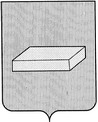 ГОРОДСКАЯ ДУМА ГОРОДСКОГО ОКРУГА ШУЯРЕШЕНИЕ         		от 24 мая 2017 года 					№ 75Об утверждении составаКомиссии по делам несовершеннолетних и защите их правв городском округе Шуя	На основании федеральных законов от 06.10.2003 № 131-ФЗ "Об общих принципах организации местного самоуправления в Российской Федерации", от 24.06.1999 № 120-ФЗ "Об основах системы профилактики безнадзорности и правонарушений несовершеннолетних", Закона Ивановской области от 09.01.2007 № 1-ОЗ "О комиссиях по делам несовершеннолетних и защите их прав в Ивановской области", руководствуясь Уставом городского округа Шуя, городская Дума РЕШИЛА:	1. Утвердить  состав Комиссии по делам несовершеннолетних и защите их прав в городском округе Шуя (Приложение).	2. Признать утратившим силу решение городской Думы городского округа Шуя от 26.10.2016 года № 241 «Об утверждении состава Комиссии по делам несовершеннолетних и защите их прав в городском округе Шуя».	3.Настоящее решение вступает в силу с момента официального опубликования.Председатель городской Думы городского округа ШуяД.Е. ПЛАТОНОВГлава городского округа Шуя             С.Ю. РОЩИН